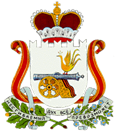 АДМИНИСТРАЦИЯ  ТУМАНОВСКОГО  СЕЛЬСКОГО ПОСЕЛЕНИЯВЯЗЕМСКОГО РАЙОНА СМОЛЕНСКОЙ ОБЛАСТИПОСТАНОВЛЕНИЕот   12.05.2015    № 61   село ТумановоОб утверждении Положения о ведении реестра субъектов малого и среднего предпринимательства – получателей муниципальной поддержки на территории Тумановского сельского поселения Вяземского района Смоленской областиВо исполнение Федерального закона от 24.07.2007 года  № 209-ФЗ «О развитии малого и среднего предпринимательства в Российской Федерации», руководствуясь Федеральным законом от 06.10.2003 года № 131-ФЗ «Об общих принципах организации местного самоуправления в Российской Федерации», Постановлением Правительства Российской Федерации от 06.05.2008 года № 358 «Об утверждении Положения о ведении реестров субъектов малого и среднего предпринимательства - получателей поддержки и о требованиях к технологическим, программным, лингвистическим, правовым и организационным средствам обеспечения пользования указанными реестрами»,Администрация Тумановского сельского поселения Вяземского района Смоленской области  постановляет:1. Утвердить Положение о ведении реестра субъектов малого и среднего предпринимательства - получателей муниципальной поддержки на территории Тумановского сельского поселения Вяземского района Смоленской области  согласно приложению.2. Обнародовать настоящее постановление на информационных стендах Администрации Тумановского сельского поселения  Вяземского района Смоленской   области и разместить на официальном сайте Администрации Тумановского сельского поселения Вяземского района Смоленской области в информационно-телекоммуникационной сети «Интернет».3. Контроль за выполнением настоящего постановления  оставляю за собой.Глава муниципального образованияТумановского сельского поселенияВяземского района Смоленской области                                        М.Г.ГущинаУТВЕРЖДЕНОпостановлением Администрации Тумановского сельского поселения Вяземского района Смоленской области от 12.05.2015  № 61ПОЛОЖЕНИЕ о ведении реестра субъектов малого и среднего предпринимательства – получателей муниципальной поддержки на территории Тумановского  сельского поселения Вяземского района Смоленской области1. Общие положения1. Настоящее Положение определяет порядок ведения реестра субъектов малого и среднего предпринимательства - получателей муниципальной поддержки (далее - реестр)  на территории Тумановского сельского поселения Вяземского района Смоленской области (далее – Тумановское сельское поселение), а также устанавливает требования к ведению реестра.2. Уполномоченное лицо по ведению реестра  (далее – уполномоченное лицо) назначается распоряжением Администрации Тумановского сельского поселения Вяземского района Смоленской области. 3. Реестр в Администрации Тумановского сельского поселения Вяземского района Смоленской области ведется в электронном виде и на бумажных носителях. Технологическое и программное сопровождение ведения реестра, защиту информационных ресурсов от несанкционированного доступа обеспечивает  уполномоченное лицо.4. Ведение реестра, в том числе включение (исключение) о субъектах малого и среднего предпринимательства - получателях муниципальной поддержки, осуществляется уполномоченным лицом с соблюдением требований, установленных Федеральным законом от 27.07.2006 года № 149-ФЗ «Об информации, информационных технологиях и о защите информации».5. Реестр ведется уполномоченным лицом по форме, утвержденной Постановлением Правительства Российской Федерации от 06.05.2008 года № 358 «Об утверждении Положения о ведении реестров субъектов малого и среднего предпринимательства - получателей поддержки и о требованиях к технологическим, программным, лингвистическим, правовым и организационным средствам обеспечения пользования указанными реестрами» (приложение № 2). 6. Сведения, содержащиеся в реестре, являются открытыми и общедоступными. Информация о наличии или об отсутствии сведений о получателях поддержки предоставляется без взимания платы, в форме выписки.2. Порядок внесения в реестр сведений о получателях муниципальной поддержки1. Субъекты малого и среднего предпринимательства направляют заявление о предоставлении им муниципальной поддержки по форме, (приложение № 1)  в электронном виде или на бумажных носителях. 2. При внесении в реестр сведений о получателе поддержки указываются:а) наименование органа, предоставившего поддержку;б) номер реестровой записи и дата включения органом сведений о получателе поддержки в реестр;в) полное и сокращенное (если имеется) наименование, в том числе фирменное наименование юридического лица или фамилия, имя и отчество (если имеется) индивидуального предпринимателя - получателя поддержки;г) почтовый адрес (место нахождения) постоянно действующего исполнительного органа юридического лица или место жительства индивидуального предпринимателя - получателя поддержки (страна, почтовый индекс, субъект Российской Федерации, район, город (населенный пункт), улица (проспект, переулок и т.д.), номер дома (владения), корпуса (строения), квартиры (офиса));д) основной государственный регистрационный номер записи о государственной регистрации юридического лица (ОГРН) или индивидуального предпринимателя (ОГРНИП) - получателя поддержки;е) идентификационный номер налогоплательщика, присвоенный получателю поддержки;ж) сведения о виде, форме и размере предоставленной поддержки;з) дата принятия решения об оказании поддержки или о прекращении оказания поддержки;и) срок оказания поддержки;к) информация о нарушении порядка и условий предоставления поддержки (если имеется), в том числе о нецелевом использовании средств поддержки. 3. Основанием для принятия решения о включении сведений о получателе поддержки в реестр является постановление Администрации Тумановского сельского поселения об оказании такой поддержки. 4. Уполномоченное лицо проверяет наличие сведений (их изменение) о получателе поддержки, предусмотренных пунктом 8 настоящего Положения. В случае отсутствия необходимых сведений, а также при обнаружении в них несоответствия уполномоченное лицо в течение 3 дней запрашивает недостающие сведения.5. Проверенные сведения о получателе поддержки включаются уполномоченным лицом в реестр и образуют реестровую запись, которая должна быть подписана Главой муниципального образования Тумановского сельского поселения Вяземского района Смоленской области с использованием электронной цифровой подписи или иного аналога собственноручной подписи.6. В случае предоставления получателем поддержки информации об изменении сведений, предусмотренных пунктом 8 настоящего Положения, уполномоченное лицо вносит изменения в реестровую запись.3. Порядок исключения из реестра сведений о получателях муниципальной поддержки1. Реестровая запись, содержащая сведения о субъекте малого и среднего предпринимательства - получателе муниципальной поддержки, исключается из реестра уполномоченным лицом по истечении трех лет с даты окончания срока оказания поддержки на основании решения уполномоченного лица.2. Сведения о получателе муниципальной поддержки, исключенные из реестра, а также электронные журналы учета операций, выполненных с помощью информационной системы, хранятся уполномоченным лицом в соответствии с законодательством Российской Федерации об архивном деле.Приложение № 1 к Положению о ведении  реестра субъектов малого и  среднего  предпринимательства - получателей  муниципальной поддержкиФормазаявления о предоставлении муниципальной поддержки субъекту малого и среднего предпринимательстваВ Администрацию Тумановского сельского поселения Вяземского района Смоленской областиЗаявлениео предоставлении муниципальной поддержки субъекту малого и среднего  предпринимательства    Полное и сокращенное (если имеется) наименование, в том числе фирменное наименование субъекта малого и среднего предпринимательства: __________________________________Фамилия, имя и отчество (если имеется) индивидуального предпринимателя:___________________________________________________________________________ Адрес (местонахождение)  постоянно  действующего исполнительного органа юридического лица (место жительства индивидуального предпринимателя): ____________________________________________________________________________________________________________Государственный регистрационный номер записи о государственной регистрации: ___________________________________________________________________________Идентификационный номер налогоплательщика: _______________________________________Вид экономической деятельности: _________________________________________________Средняя численность работников за предшествующий календарный год: _________________________Выручка  от  реализации   товаров   (работ,  услуг)  без  учета  налога на добавленную стоимость за предшествующий календарный год: _________________________________________________________ Вид, форма заявленной поддержки: _________________________________________________________Размер заявленной поддержки: _____________________________________________________________Срок оказания поддержки: _________________________________________________________________Дата подачи заявки о предоставлении поддержки: ______________________________________Просит предоставить поддержку _____________________________________________________________________________________________________________________________ ____________________________     ________________     __________________________  (должность руководителя)                               (подпись)                         (Фамилия И.О.) М.П.Приложение № 2к Положению о ведении  реестра субъектов малого и  среднего  предпринимательства - получателей  муниципальной поддержкиРеестр субъектов малого и среднего предпринимательства - получателей поддержки
__________________________________________________________
наименование органа, предоставившего поддержкуНомерреестровойзаписии датавключениясведенийв реестрОснование для включения (исключения) сведений в реестрСведения о субъекте малого и среднегопредпринимательства - получателе поддержкиСведения о субъекте малого и среднегопредпринимательства - получателе поддержкиСведения о субъекте малого и среднегопредпринимательства - получателе поддержкиСведения о субъекте малого и среднегопредпринимательства - получателе поддержкиСведения о предоставленной поддержкеСведения о предоставленной поддержкеСведения о предоставленной поддержкеСведения о предоставленной поддержкеИнформация о нарушении порядкаи условийпредоставленияподдержки (если имеется),в том числе о нецелевом использовании средств поддержкиНомерреестровойзаписии датавключениясведенийв реестрОснование для включения (исключения) сведений в реестрнаименование юридического лицаили фамилия, имя иотчество (если имеется) индивидуального предпринимателяпочтовый адрес (место нахождения) постоянно действующего исполнительного органа юридического лица или место жительства индивидуального предпринимателя - получателя поддержкиосновной государственный регистрационный номер записи о государственной регистрации юридического лица (ОГРН) или индивидуального предпринимателя (ОГРНИП)идентификационный номер налогоплательщикавид поддержкиформа поддержкиразмер поддержкисрок оказания поддержкиИнформация о нарушении порядкаи условийпредоставленияподдержки (если имеется),в том числе о нецелевом использовании средств поддержки1234567891011
I. Субъекты малого предпринимательства (за исключением микропредприятий)
I. Субъекты малого предпринимательства (за исключением микропредприятий)
I. Субъекты малого предпринимательства (за исключением микропредприятий)
I. Субъекты малого предпринимательства (за исключением микропредприятий)
I. Субъекты малого предпринимательства (за исключением микропредприятий)
I. Субъекты малого предпринимательства (за исключением микропредприятий)
I. Субъекты малого предпринимательства (за исключением микропредприятий)
I. Субъекты малого предпринимательства (за исключением микропредприятий)
I. Субъекты малого предпринимательства (за исключением микропредприятий)
I. Субъекты малого предпринимательства (за исключением микропредприятий)
I. Субъекты малого предпринимательства (за исключением микропредприятий)
II. Субъекты среднего предпринимательства
II. Субъекты среднего предпринимательства
II. Субъекты среднего предпринимательства
II. Субъекты среднего предпринимательства
II. Субъекты среднего предпринимательства
II. Субъекты среднего предпринимательства
II. Субъекты среднего предпринимательства
II. Субъекты среднего предпринимательства
II. Субъекты среднего предпринимательства
II. Субъекты среднего предпринимательства
II. Субъекты среднего предпринимательства
III. Микропредприятия
III. Микропредприятия
III. Микропредприятия
III. Микропредприятия
III. Микропредприятия
III. Микропредприятия
III. Микропредприятия
III. Микропредприятия
III. Микропредприятия
III. Микропредприятия
III. Микропредприятия